Lidé v karanténě a izolaci můžou volit v parlamentních volbách z auta ve středu 6. října 2021 od 8 do 17 hodin v každém okresním městě.Umístění drive-in volebních stanovišť: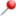 Okres Bruntál: Parkoviště na ul. Nádražní za Městským úřadem Bruntál, Nádražní 994/20, Bruntál, GPS 49.993538N, 17.471905E.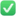 Okres Frýdek-Místek: Parkoviště před bývalým hotelem Centrum, Na Poříčí 494, Frýdek-Místek, GPS 49.6769378N, 18.3512714E.Okres Karviná: Spolkový dům a přilehlé parkoviště na ul. U Hřiště 718/27, Karviná-Ráj, GPS 49.8469100N, 18.5616861E.Okres Nový Jičín: areál v blízkosti sportovní haly ABC, ulice Purkyňova, Nový Jičín, GPS 49.5909194N, 18.0035061E.Okres Opava: areál Magistrátu města Opavy na ul. Krnovské, Opava, GPS 49.944361N, 17.886220 E.Okres Ostrava-město: parkoviště naproti Hlavního nádraží v Ostravě-Přívoze, Wattova 797/17, Ostrava, GPS 49.8514328N, 18.2693961E.Občané, kteří z vážných důvodů nebudou moci využít hlasování ani na drive-inu, mohou nejpozději do večera 7. října telefonicky požádat na 800 720 210 o možnost volit z domova do zvláštní přenosné volební schránky. Linka je v provozu každý pracovní den od 9 do 15 hodin, a to až do 7. října, kdy bude v provozu od 9 do 20 hodin. Hlasovat do zvláštní přenosné volební schránky bude možné v pátek 8. října od 8 do 22 hodin a v sobotu 9. října 2021 od 8 do 14 hodin.